Focus on: Digital Citizenship The computing curriculum says:KS1: Use technology safely and respectfully, keeping personal information private; identify where to go for help and support when they have concerns about content or contact on the internet or other online technologies. KS2:Understand computer networks including the internet; how they can provide multiple services, such as the world wide web; and the opportunities they offer for communication and collaboration Use technology safely, respectfully and responsibly; recognise acceptable/unacceptable behaviour; identify a range of ways to report concerns about content and contact.  What is Digital Citizenship?  Children need to examine the consequences of their online activity–both good and bad. When teaching Digital Citizenship it is vital that we thoroughly embed the principles of staying safe online and then move onto web content and how they interact with it.  It is important to use real world examples with our children to ensure that their learning is relevant to their life experiences.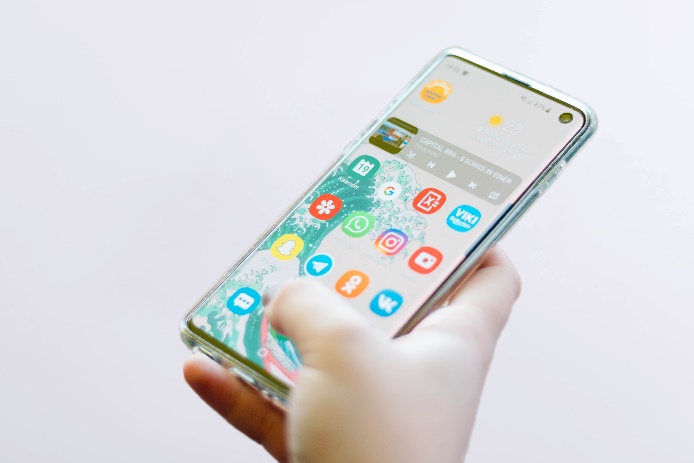 Bolton SICT have adopted and incorporated the Education for a Connected World framework into the teaching of Digital Citizenship and PHSE, staff welcomed the clear progression and learning objectives across all the primary Key Stages. It focuses specifically on eight different aspects of online education:Other resources:Safer Internet Day (usually 2nd Tuesday in February)Self-image and Identity Online relationshipsOnline reputationOnline bullyingHealth, wellbeing and lifestyleThese are covered under the Information Technology section:Managing online informationPrivacy and securityCopyright and ownership